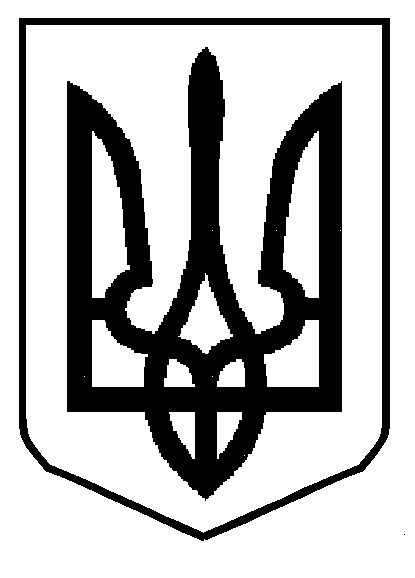 МІНІСТЕРСТВО  ОСВІТИ  І  НАУКИ  УКРАЇНИДЕПАРТАМЕНТ  ОСВІТИ  І  НАУКИЛЬВІВСЬКОЇ  ОБЛАСНОЇ  ДЕРЖАВНОЇ  АДМІНІСТРАЦІЇКОМУНАЛЬНИЙ  ЗАКЛАД  ЛЬВІВСЬКОЇ  ОБЛАСНОЇ РАДИ«ЛЬВІВСЬКИЙ  ОБЛАСНИЙ  ЦЕНТР  ЕКОЛОГО - НАТУРАЛІСТИЧНОЇТВОРЧОСТІ  УЧНІВСЬКОЇ  МОЛОДІ». Львів, вул. Ів. Франка, 133, тел/факс 276-46-07, е-mail: lodenc@ukr.net, www.locentum.lviv.uaКод ЄДРПОУ 23883752Про проведення заочного(відбіркового) туру обласногоконкурсу дослідницько-експериментальнихробіт з природознавства «Юний дослідник»Відповідно до Плану всеукраїнських і міжнародних організаційно-масових заходів з дітьми та учнівською молоддю на 2019 рік  (наказ Міністерства освіти і науки України від 21.11.2018 року № 1292 «Про затвердження Плану всеукраїнських і міжнародних організаційно-масових заходів з дітьми та учнівською молоддю на 2019 рік (за основними напрямами позашкільної освіти)» та плану роботи КЗ ЛОР «ЛОЦЕНТУМ» на 2019 рік  Львівський обласний центр еколого-натуралістичної творчості учнівської молоді в лютому-березні проводить заочний  (відбірковий) тур обласного конкурсу дослідницько-експериментальних робіт з природознавства «Юний дослідник» ( далі – Конкурс).До участі в Конкурсі запрошуються учні закладів загальної середньої та позашкільної освіти віком від 9 до 11 років включно, які мають здібності і займаються  науково-дослідницькою діяльністю в галузі природознавства (умови проведення Конкурсу додаються, додаток 1).Для участі в заочному турі Конкурсу необхідно до 11 березня 2019 року надіслати заявку та конкурсні матеріали (дослідницько-експериментальну роботу та опис (тези) роботи)  в друкованому варіанті та на електронних носіях  на адресу: 79026, м.Львів, вул..І.Франка, 133, КЗ ЛОР «ЛОЦЕНТУМ», е-mail: lodenc@ukr.net.Просимо поінформувати заклади освіти Вашого району (міста), ОТГ про проведення заочного  (відбіркового) туру обласного конкурсу дослідницько-експериментальних робіт з природознавства «Юний дослідник».         Директор ЛОЦЕНТУМ                                      А.КийкоВикон. Бойко Л.Ф.Тел.. 0678551436Додаток 1Умови проведення обласного конкурсу експериментально-дослідницьких робіт з природознавства «Юний дослідник»І. Загальні положення1.1. Конкурс проводиться щорічно з метою залучення учнів закладів загальної середньої та позашкільної освівти віком від 9 до 11 років включно (далі - учні) до науково-дослідницької діяльності в галузі природознавства.1.2. Завданнями Конкурсу є:виявлення та підтримка учнів, які мають здібності до науково-дослідницької діяльності в галузі природознавства; формування в учнів пізнавальних інтересів, первинних екологічних знань;залучення їх до природоохоронної діяльності;створення умов для творчої самореалізації школярів.1.3. Конкурс проводиться на добровільних засадах і є відкритим для учнів.1.4. Організаційно-методичне забезпечення проведення Конкурсу здійснює КЗ ЛОР «Львівський  обласний центр еколого-натуралістичної творчості учнівської молоді» (далі – КЗ ЛОР «ЛОЦЕНТУМ»).II. Порядок і строки проведення Конкурсу. Критерії оцінювання2.1. Конкурс проводиться у таких номінаціях:«Я і природа»;«Рослини навколо нас»;«Тваринний світ»;«Охорона здоров'я»;«Народознавство та краєзнавство».2.2. Конкурс проводиться у два тури:I тур: відбірковий (заочний);II тур: очний.2.3. Для участі в заочному турі Конкурсу необхідно надіслати заявку,  науково-дослідницьку роботу та опис (тези) дослідницько-експериментальної роботи на поштову адресу: 79026, м.Львів, вул..І.Франка, 133 та  на електронну адресу:      е-mail: lodenc@ukr.net                                     Журі Конкурсу розглядає подані учасниками заочного туру конкурсні матеріалиі визначає учасників очного туру.2.4. Дослідницько-експериментальні роботи учасників оцінюються за такими критеріями:- актуальність теми роботи;- науковий підхід до ведення дослідження;- обґрунтованість отриманих результатів, висновків;- практичне значення роботи;- відповідність вимогам щодо оформлення робіт.2.5. Захист учасниками очного туру дослідницько-експериментальних робіт відбувається у довільній формі. Для захисту роботи автору надається до семи хвилин, для відповіді на запитання - до трьох хвилин.2.6. Захист дослідницько-експериментальних робіт оцінюється за такими критеріями:- аргументованість вибору теми та методів дослідження;- вільне володіння матеріалом;- чіткість, логічність і послідовність викладення матеріалу;- культура мовлення, вичерпність відповідей;- оригінальність форми захисту.ІІІ. Вимоги до оформлення дослідницько-експериментальних робіт та їх описів3.1. Дослідницько-експериментальна робота повинна бути виконана учасником самостійно під керівництвом наукового керівника - кваліфікованого фахівця в певній галузі науки (наукового, педагогічного або науково-педагогічного працівника закладу освіти).Для більш повного висвітлення результатів дослідження дослідницько-експериментальна робота може бути ілюстрована фотоматеріалами, малюнками, картами тощо.Дослідницько-експериментальна робота виконується державною мовою та подається оргкомітету Конкурсу на паперових і електронних носіях.3.2. В описі дослідницько-експериментальної роботи зазначаються такі дані: - прізвище та ім'я автора; - найменування навчального закладу; - клас;- контактний телефон, електронна адреса (за наявності);- мета і завдання дослідницько-експериментальної роботи; - хід та результати дослідження, висновки.Опис виконується державною мовою. 3.3. Дослідницько-експериментальна робота та її опис мають бути надруковані шрифтом  Times New Roman текстового редактора Word розміром 14 на одному боці аркуша білого паперу формату А4 з міжрядковим інтервалом 1,5.Поля: ліве, верхнє і нижнє - не менше 20 мм, праве - не менше 10 мм3.4. Обсяг дослідницько-експериментальної роботи - не більше, ніж 10 аркушів.Обсяг опису дослідницько-експериментальної роботи - не більше, ніж 2аркуші.ІV. Журі Конкурсу4.1. Журі Конкурсу формується з метою забезпечення об'єктивності оцінювання дослідницько-експериментальних робіт учасників та визначення переможців і призерів Конкурсу.4.2. Журі Конкурсу формується з числа педагогічних і науково-педагогічних працівників закладів загальної середньої, позашкільної, вищої освіти, наукових установ та організацій (за згодою).4.3. Склад журі затверджується наказом департаменту освіти і  науки Львівської ОДА.V. Визначення, нагородження переможців і призерів5.1. Переможці та призери Конкурсу визначаються журі в кожній номінації окремо за кількістю набраних ними балів.5.2. Переможцем Конкурсу в кожній номінації є учасник, який набрав найбільшу кількість балів.Призерами Конкурсу є учасники, які за кількістю набраних балів зайняли друге та третє місця.5.3. У разі рівної кількості балів переможцем у номінації визначається  учасник, який набрав більше балів за захист дослідницько-експериментальної роботи.5.4. Переможці  та призери Конкурсу нагороджуються дипломами  департаменту освіти і науки Львівської ОДА.5.5. Наукові керівники переможців і призерів Конкурсу нагороджуються подяками департаменту освіти і науки Львівської ОДА.ЗАЯВКАна участь в обласному конкурсі дослідницько-експериментальних робіт із природознавства «Юний дослідник»1. Номінація (необхідне підкреслити): «Я і природа»; «Рослини навколо нас»; «Тваринний світ»; «Охорона здоров'я»; «Народознавство та краєзнавство».2. Тема роботи: __________________________________________________________________________________________________________________________________3. Прізвище: ______________________________________4. Ім'я: ___________________________________________5. По батькові: ____________________________________6. Вік: років. ______________________7. Найменування закладу загальної середньої (позашкільної) освіти: _____________________________________________________________________________________8. Клас: _________________________________________________________________9. Місце проживання: _____________________________________________________10. Науковий керівник:(прізвище, ім'я, по батькові) ________________________________________________(місце роботи, посада) _____________________________________________________11. Контактний телефон, електронна адреса (за наявності): ______________________(посада керівника закладу) (підпис) (П.І.Б.)___________________________________ ________________________________________________________________________М.П.Від  31 січня  2019 р.   № 19    На № _______ від ___________                Керівникам органів управління освітою районів та міст обласного значення,об’єднаних територіальних громад.Керівникам закладів обласного підпорядкування.Директорам  міськ,  рай ЕНЦ (СЮН)